Danske Handicaporganisationer – Vesthimmerland
v. formand Leif Holm Nielsen        
Telefon: 51 76 64 61, E-mail: dh-vesthimmerland@handicap.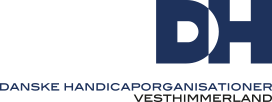 Dagsorden til bestyrelsesmøde den 21 november kl 1630 på  ”Globen”  Frederik d. Vll alle 15 i Løgstør.Valg af dirigentGodkendelse af referatGodkendelse af dagsordenNyt fra formandNyt fra handicaprådØkonomiReferat fra møde i LARReferat fra kursus i FacebookEvaluering fra valgkampÅrets handicapprisFastspændelse af borger under transport. Hvordan får vi opfølgning på at de er forsvarlig spændt og at lovgivning bliver fulgt.Besøg hos tilsyn nord, kan vi det?evt.Derefter Julefrokostafbud til Jytte jytte.jensen@os.dk telefon 23718872